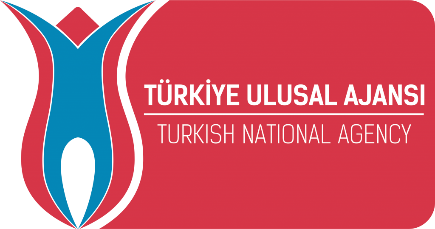 …./…./20..EMBASSY OF …….Consular SectionMr/Ms. ……… our undergraduate student at Alanya Alaaddin Keykubat University (ALKU), has been selected as an Erasmus trainee (intern) by our institution to carry out the traineeship at …………………………/country.I confirm that Mr …………………. will be awarded a monthly Erasmus grant of € ……. during the traineeship period which is foreseen to be practiced between …………….. and ……………… 	Sincerely,    Erasmus+ Office Director 						  Alanya Alaaddin Keykubat University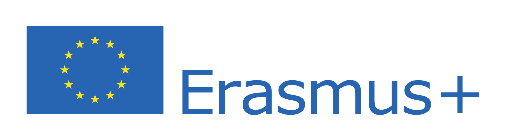 